В МБОУ «СОШ № 1»  прошла выставка поделок и фотоконкурс « Нас объединяет Крым» среди учеников начальных классов с 23-24 сентября, а так же 25 сентября прошли классные часы с 1-11 классы на тему:  «День герба и флага Республики Крым».Целью которого было:               -  обобщить знания учащихся о современной символике Республики Крым;- раскрыть значение государственных символов;- проследить  сходства символики Республики Крым с российской символикой;- воспитывать у воспитанников уважительное и бережное отношение к государственным символам Крыма, к историческому прошлому и традициям народов нашей страны;- воспитывать чувства патриотизма и любви к своей Родине.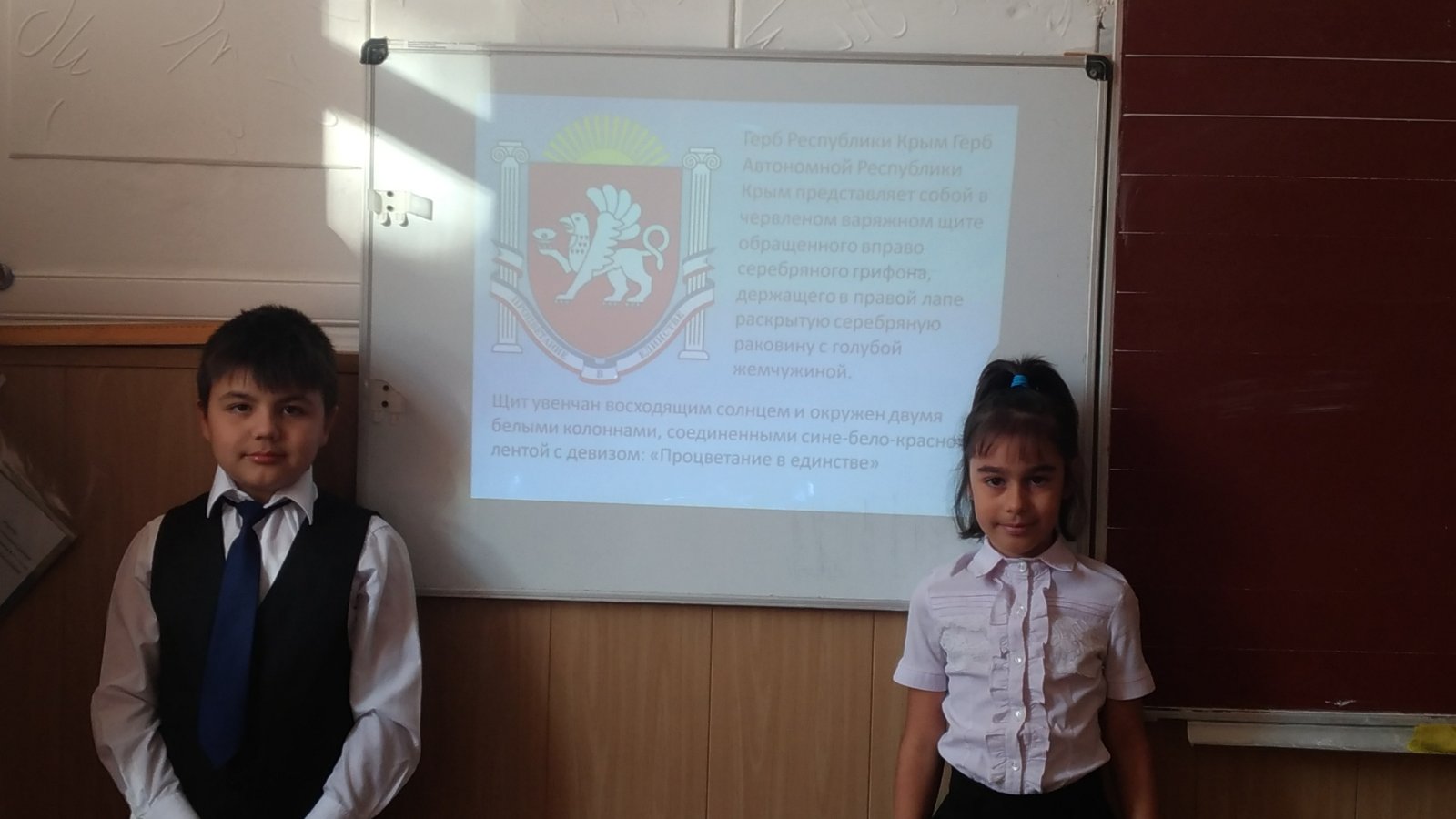 